НАРОДНО ЧИТАЛИЩЕ „КИТКА-2008“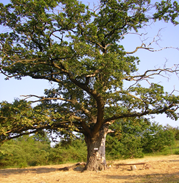 с.Бърложница, общ.Сливница, обл.СофияО    Т    Ч    Е    Тзаосъществените читалищни дейности през изминалата 2020 г.     И през изминалата 2020 г., настоятелството се стремеше читалището да бъде близо до хората и да продължи да играе своята роля на културен център в обществения живот на селото. Работата му бе подчинена на основната цел: опазване богатата родова памет; провеждане мероприятия, свързани със съхраняване, развитие и популяризиране на непреходните автентични традиции и самобитни обичаи на бърложчани; да възпитава у децата любов към родния край.     За да постигне тази цел читалището извършва основни дейности като: поддържа и обновява читалня с книги и списания от дарения; организира тържества, чествания, благотворителни вечери; събира и разпространява знания за родния край; организира детски конкурси и изложби; съхранява и обновява Етнографска сбирка; активно работи с подрастващите поколения - „Детска работилничка“ и Клуб „Здраве“.     Заради пандемията и ограничителните мерки не успяхме да проведем всички мероприятия от Културен календар-2020г. Срещите и празниците, които проведохме бяха при стриктно спазване на въведените противоепидемични мерки на територията на Република България. Годината започна с очаквания от жените празник Бабинден, който празнуваме на 21 януари. Председателят на читалището Веселинка Боянова поздрави жените, пожела им здраве, късмет, дълголетие, благоденствие и спокойствие. Нека дните ни да бъдат изпълнени с радост и надежда за добро, защото всеки го носи в себе си. Имаше спомени от миналото, смях и веселие, много песни и радост. Всички баби почерпиха за здравето на внуци и правнуци. Отбелязахме на 19 февруари, 147 години от обесването на Апостола на свободата Васил Левски. Преклонихме се пред делото на този смел българин, който продължава да ни вдъхновява и да бъде пример как се живее достойно. Любовта му към родината, както и неговия героизъм, показват, че дори в най-трудните времена надеждата никога не угасва.За седемнадесета поредна година, на 1 март, празнуваме Сирни Заговезни или денят на Прошката и си припомняме Христовите думи: „Ако не простите на човеците съгрешениятя им, и вашият небесен Отец няма да прости съгрешенията ви“. Традицията изисква всеки да поиска прошка, както и сам да прости. Тази година Веселинка беше направила двайсеткилограмова баница, сто варени яйца, халва и вкусни питки. Имаше оригинална програма с песните и хумора на Зоя Колева. Всички участници в празника получиха словото на писателката Здравка Евтимова, произнесено пред паметника на Васил Левски на 19 февруари. Традиционната томбола, този път със заветите на Апостола, направи празника още по-вълнуващ. Когато навън се спусна мрак запалихме оратняци и огньове, прескочихме ги за здраве. Карнавалният  маскарад се водеше от Калоян, Боян и Благой, редом до тях бяха и най-малките Георги и неговите братя-близнаци Ивайло и Николай, а големия тъпан на Милчо заведе всички на хорото.142 години от Освобождението на България чествахме пред паметната плоча на загиналите бърложчани във войните. Почетохме паметта на героите, дали живота си за освобождението. Поднесохме цветя на признателност за героите на България.12 юни - Русалски петък, празник на храм „Св.Петка“. В двора на храма дойдоха миряни от селото, околните села и гости, за да посрещнат храмовия празник. Закъкриха два казана с курбан за здраве, традиционното агнешко и боб. Ритуалната църковна служба стана необичайно вълнуваща и различна. Отец Валентин и отец Герасим осветиха ритуалните хлябове и курбана. Читалищното и църковното настоятелство работят съвместно, храма да е в добро състояние, за да радва сърцата ни и крепи желанието ни да го съхраним като истинска християнска крепост – символ на нашата вяра.Клуб „Здраве“, организира месеци на бърложките билки. Началото беше на Еньовден - 24 юни. Рано сутринта, още преди изгрев слънце, росните бърложки ливади бяха огласени от весела глъч, жените браха билки и цветя. И през следващите месеци продължи събирането и сушенето на билки, пакетиране с богата информация за лечебните им свойства и как най-ефикасно да се използват.       Заедно с билките брахме и сушихме ябълки, круши, сини сливи за ошав – компотът от сушени плодове, който традиционно поднасяме на Бъдни вечер. Но християнската традиция не е единствената причина да консумираме ошав, защото това е изключително полезно блюдо с много добри хранителни и диетични качества.     С идеята на 1 октомври да бъдат дарени на възрастните хора в селото.Отблязахме 170-годишнината от рождението на Патриарха на българската литература Иван Вазов. Започнахме с интересна беседа. Годината е 1850 г., а денят – 9 юли /27 юни ст.ст./. В градчето Сопот, в средно заможното семейство на Минчо Вазов се ражда малкия Иван – бъдещият голям поет, писател, драматург и общественик. Израснал сред дивната природа, още от дете се възхищава от неповторимите гледки, от величието на Стара планина и истински обиква българското. През целия си живот винаги е носел България в сърцето си. Тя му отвръща със същото, а той и неговото творчество са неделима част от българщината и самосъзнанието на българите. Всички присъстващи се включиха активно, кой със стихове, кой с разкази и спомени за Иван Вазов, беше много интересно, получи се една истинска „Приказка за Вазов“. Скромно отбелязахме, на 22 септември, 12 години Народно читалище “Китка-2008“. Събрахме се, обсъдихме какво може да проведем до края на годината, а и през следващата, с надеждата да проведем традиционния събор-пикник, който хората очакваха с нетърпение. На 1 октомври, отбелязахме Международния ден на възрастните хора. Отдадохме почитта си към хората от третата възраст и техния принос към обществото. Поговорихме за времето, в което живеем, и необходимостта да им обръщаме все по-голямо внимание, че старостта е естествена част от живота на всеки човек и с общи усилия да направим така, че тя да бъде изживяна достойно. Възрастният човек, вижда със сърцето си, усеща с душата си и се радва на малките неща, а пътят, който е изминал досега е нашият житейски урок. На всички присъстващи отдадохме необходимото уважение и любов: имаше вкусен обяд, за всеки имаше торбичка с лакомства, билки за чай и ошав, а за най-възрастните баба Радка и дедо Христо имаше специални подаръци. За доброто настроение пяха и свириха баща и син Йосифови. На 14 октомври, Петковден, с миряните от селото почитаме Преподобна Параскева Петка Търновска, чието име носи храма ни. Събрахме се в двора на храма, на сушин, под широкия навес, имаше топла питка, вкусна баница, жито и сладкиши. Всеки запали свещичка за здраве. 1 ноември - отдадохме заслужената признателност към народните будители. Беше отделено подобаващо място и на будители от нашето село      Настоятелството се стреми да бъде близко до хората и да им бъде полезно. При необходимост се правят справки, информираме ги за някои решения на кметската администрация и на общинския съвет. За бележити дати и годишнини, традиционни празници и обичаи, за християнски празници от църковния календар, съвместно с църковното настоятелство се подготвя информация, каква е била традицията и как задружно са празнували.     Клуб „Здраве“ развива активна дейност. През лятото заедно с децата от „Детската работилничка“ събираха и сушиха билки, които с богата информация за използването им бяха подарени на възрастните хора в селото. Венера Донкова, председател на клуба, ежедневно информира жените от селото за лечебните свойства на билките и как най-ефикасно да ги използват.     Децата от „Детската работилничка“ са много ентусиазирани и работят активно, при възможност, участват с желание в провежданите мерориятия. През лятото събираха билки, засадиха цветя в черковния двор и го почистиха за празника.      Настоятелството работи много добре и ползотворно с църковното настоятелство на храм „Св. Петка“.     Читалището има страница в социалната мрежа „Фейсбук“ и там публикуваме много снимков и текстови материали от живота и дейността ни. По-голяма част от нашата дейност е отразена и на страниците на Сливнишки вестник и Софийски вестник.     Винаги в срок сме подавали информация, изисквана от Министерство на културата, Регионалния център и Общинската адмнистрация.     През 2020 г. читалищното настоятелство е провело девет заседания и едно Общо отчетно събрание.     За финансиране на дейността си сме изпозвали средства от държавната субсидия, членски внос и дарения. Всички разходи са извършени с решение на читалищното настоятелство, финансовите документи са редовни и се съхраняват по надлежен ред.     Съхраняването и предаването на традициите за следващите поколения ще си остане основна цел в дейността на читалището. Да поддържаме живи традициите в селото и осъществяваме събирателна дейност – предмети и снимки, оръдия на труда, с които да обогатяваме Етнографската сбирка.      Читалището е средище на празненства и чествания, тук се пази родовата памет, тук са корените, тук е бита и традицията, тук идват хората, защото читалището се стреми да направи по-красив делника и да изпълни със съдържание празниците на бърложчани.                                                               Председател:                                                                            Веселинка Боянова